ПРОЕКТАдминистрация городского поселения«Город Кувшиново»ПОСТАНОВЛЕНИЕО выявлении правообладателей ранее учтенных объектов недвижимостиВ соответствии со ст. 69.1 Федерального закона от 13.07.2015 г. № 218 - ФЗ «О государственной регистрации недвижимости», в целях внесения в ЕГРН сведений о ранее возникших правах в отношении ранее учтенных объектовнедвижимого имущества, ПОСТАНОВЛЯЮ:        1.Утвердить перечень выявленных правообладателей ранее учтенных объектов недвижимого имущества, расположенных в границах городского поселения «Город Кувшиново» согласно приложению № 1 к настоящему постановлению.        2.	Утвердить акт осмотра объектов, указанных в приложении № 1 настоящего постановления согласно приложению № 2 к настоящему постановлению.      3.	Настоящее постановление вступает в силу с момента его подписания   Глава городского поселения«Город Кувшиново»	С.В. БоброваСОГЛАСОВАНО:   М.А.Русакова_______________О.Н. Бушуева_______________Л.Е. Манжурцева____________Н.А. Инькова____________Исп. Л.Е.Манжурцева, тел. 8 48 (257) 78 113Приложение №1Утверждено постановлением Администрации города Кувшиновоот _________2023г. №_____Перечень выявленных правообладателей ранее учтенных объектов недвижимого имущества, расположенных в границах городского поселения «Город Кувшиново».Приложение №2Утверждено постановлением Администрации города Кувшиновоот _________2023г. №_____Акт осмотраздания, сооружения или объекта незавершенного строительства привыявлении правообладателей ранее учтенных объектов недвижимости          №  5                                                                                                        «31» августа 2023г.                                                                                        начало осмотра  « 14 » час « 30 »мин                                                                                          окончание осмотра    « 16 » час « 30 »мин            Комиссия для проведения осмотров зданий, сооружений,  объектов незавершенного строительства, являющихся ранее учтенными объектами, в отношении которых проводятся мероприятия по установлению правообладателей ранее учтенных объектов недвижимости, произвела осмотр зданий – многоквартирных жилых домов, с целью установления их фактического наличия, либо прекращения существования том числе: 1. Помещение (жилое) кв. № 30 с кадастровым номером 69:17:0070146:318 расположено в здании по адресу: Тверская обл., г. Кувшиново, б-р Пионерский, д. 5; 2. Помещение № (жилое) кв. 42 с кадастровым номером 69:17:0070146:194 расположено в здании по адресу: Тверская обл., г. Кувшиново, б-р Пионерский, д. 5; 3. Помещение (жилое) кв. № 41 с кадастровым номером 69:17:0070146:193 расположено в здании по адресу: Тверская обл., г. Кувшиново, б-р Пионерский, д. 5; 4. Помещение (жилое) кв. № 18 с кадастровым номером 69:17:0070146:202 расположено в здании по адресу:  Тверская обл., г. Кувшиново, б-р Пионерский, д. 5;5. Помещение (жилое) кв. № 12 с кадастровым номером 69:17:0070146188 расположено в здании по адресу:  Тверская обл., г. Кувшиново, б-р Пионерский, д. 5;          Комиссия утверждена постановлением  главы Администрации городского поселения «Город Кувшиново» № 4 от 09.01.2023 г. в составе:         Председатель комиссии:          Боброва С.В. – глава городского поселения «Город Кувшиново»,Члены комиссии:          Сергеев А.В. – первый заместитель главы Администрации Кувшиновского района (по согласованию),           Манжурцева Л.Е. -  председатель КУИ и ЗО Кувшиновского района (по согласованию), Секретарь комиссии:           Толкунов С.П. –  руководитель отдела строительства и ЖКХ Администрации Кувшиновского района.Результаты осмотра:      1. Объект недвижимости – помещение (жилое) кв.  № 30 с кадастровым номером 69:17:0070146:318 расположено в здании по адресу: Тверская обл., Кувшиновский    р-он, г. Кувшиново, б-р Пионерский, д. 5,  на земельном участке с кадастровым номером 69:17:0070146:30. Комиссией проведен визуальный осмотр  здания, в котором расположен ранее учтенный объект недвижимости в отсутствии правообладателя помещения. В результате  установлено, что ранее учтенный объект недвижимости помещение (жилое) кв. № 44 с кадастровым номером 69:17:0070149:318, расположенное в здании, не прекратило свое существование.  При осмотре осуществлена фотофиксация объекта, материалы прилагаются (фототаблица № 1).       2. Объект недвижимости – помещение (жилое) кв. № 42 с кадастровым номером 69:17:0070146:194 расположено в здании по адресу: Тверская обл., Кувшиновский    р-он, г. Кувшиново, б-р Пионерский, д. 5,  на земельном участке с кадастровым номером 69:17:0070146:30. Комиссией проведен визуальный осмотр  здания, в котором расположен ранее учтенный объект недвижимости в отсутствии правообладателя помещения. В результате  установлено, что ранее учтенный объект недвижимости помещение (жилое) кв. № 42 с кадастровым номером 69:17:0070146:194, расположенное в здании, не прекратило свое существование. При осмотре осуществлена  фотофиксация объекта, материалы прилагаются (фототаблица № 2).    3. Объект недвижимости – помещение (жилое) кв. № 41 с кадастровым номером 69:17:0070146:193 расположено в здании по адресу: Тверская обл., Кувшиновский    р-он, г. Кувшиново, б-р Пионерский, д. 5,  на земельном участке с кадастровым номером 69:17:0070146:30. Комиссией проведен визуальный осмотр  здания, в котором расположен ранее учтенный объект недвижимости в отсутствии правообладателя помещения. В результате  установлено, что ранее учтенный объект недвижимости помещение (жилое) кв. № 41 с кадастровым номером 69:17:0070146:193, расположенное в здании, не прекратило свое существование. При осмотре осуществлена  фотофиксация объекта, материалы прилагаются (фототаблица № 3).   4. Объект недвижимости – помещение (жилое) кв. № 18 с кадастровым номером 69:17:0070146:202 расположено в здании по адресу: Тверская обл., Кувшиновский    р-он, г. Кувшиново, б-р Пионерский, д. 5,  на земельном участке с кадастровым номером 69:17:0070146:30. Комиссией проведен визуальный осмотр  здания, в котором расположен ранее учтенный объект недвижимости в отсутствии правообладателя помещения. В результате  установлено, что ранее учтенный объект недвижимости помещение (жилое) кв. № 18 с кадастровым номером 69:17:0070146:202, расположенное в здании, не прекратило свое существование. При осмотре осуществлена  фотофиксация объекта, материалы прилагаются (фототаблица № 4).   5. Объект недвижимости – помещение (жилое) кв. № 12 с кадастровым номером 69:17:0070146:188 расположено в здании по адресу: Тверская обл., Кувшиновский    р-он, г. Кувшиново, б-р Пионерский, д. 5,  на земельном участке с кадастровым номером 69:17:0070146:30. Комиссией проведен визуальный осмотр  здания, в котором расположен ранее учтенный объект недвижимости в отсутствии правообладателя помещения. В результате  установлено, что ранее учтенный объект недвижимости помещение (жилое) кв. № 12 с кадастровым номером 69:17:0070146:188, расположенное в здании, не прекратило свое существование. При осмотре осуществлена  фотофиксация объекта, материалы прилагаются (фототаблица № 5).            Подписи членов комиссии:            Председатель комиссии:                         ____________________ Боброва С.В                  (подпись)            Члены комиссии:                                       _____________________ Сергеев А.В.                                                     (подпись)                                            _____________________ Манжурцева Л.Е.                       (подпись)                                            ______________ ______Толкунов С.П.Администрация городского поселения «Город Кувшиново»ФОТОТАБЛИЦА№ 1Приложение к акту осмотра  от 28.08.2023г. № 5Помещение №30 с К 69:17:0070146:318  расположено в здании по адресу: Тверская обл., Кувшиновский р-он, г. Кувшиново б-р Пионерский д.5.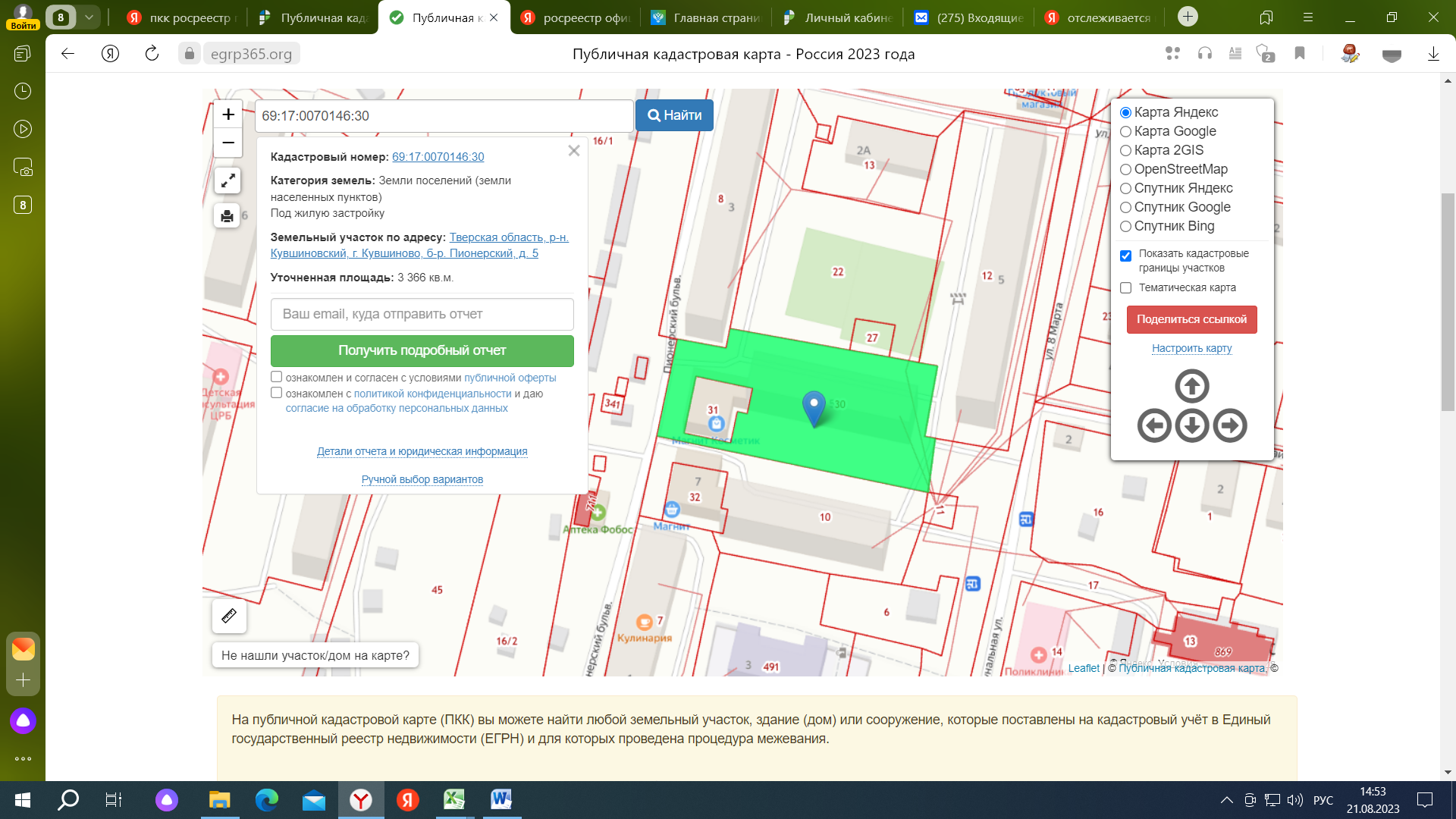 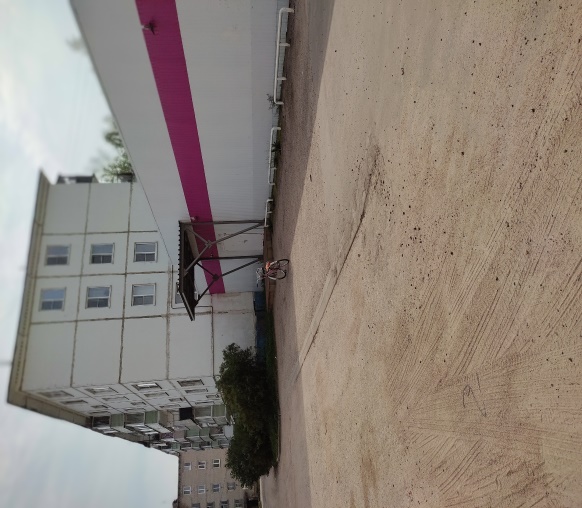 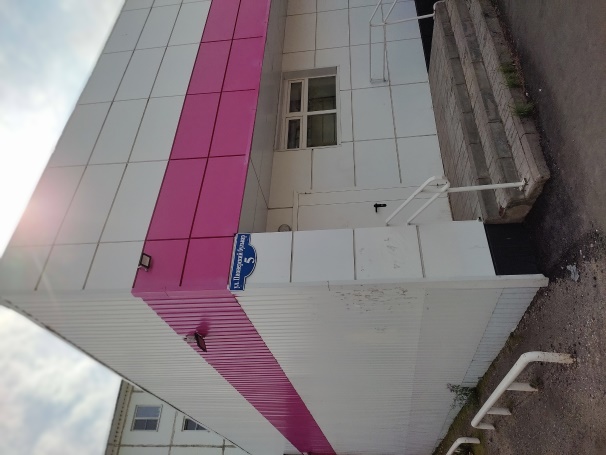 Председатель комиссии                        ____________________ Боброва С.ВАдминистрация городского поселения «Город Кувшиново»ФОТОТАБЛИЦА№ 2Приложение к акту осмотра  от 28.08.2023г. № 5Помещение №42 с К 69:17:0070146:194  расположено в здании по адресу: Тверская обл., Кувшиновский р-он, г. Кувшиново б-р Пионерский д.5.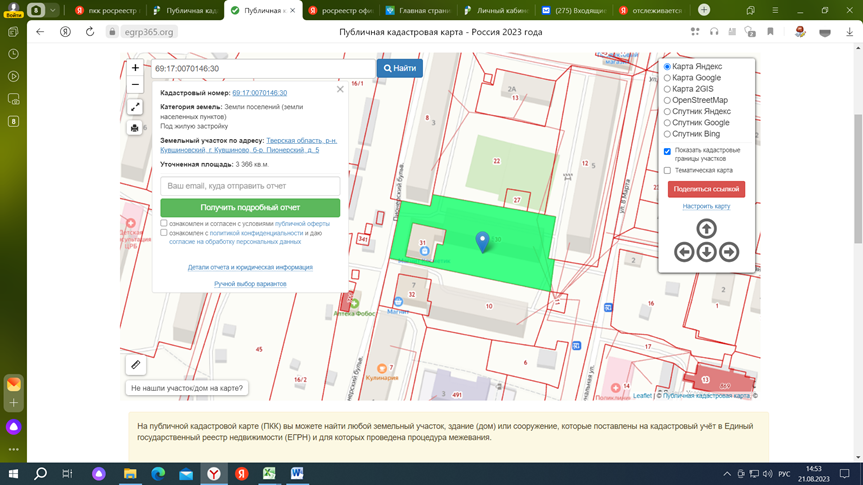 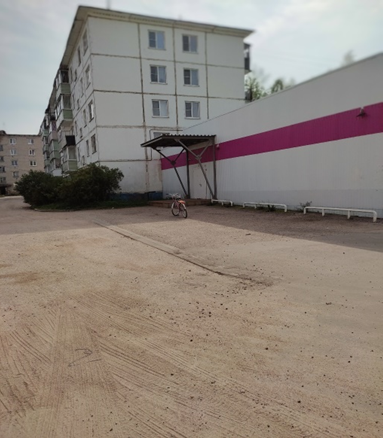 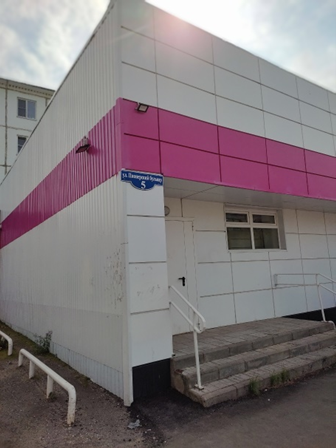 Председатель комиссии                        ____________________ Боброва С.ВАдминистрация городского поселения «Город Кувшиново»ФОТОТАБЛИЦА№ 3Приложение к акту осмотра  от 28.08.2023г. № 5Помещение №41 с К 69:17:0070146:193  расположено в здании по адресу: Тверская обл., Кувшиновский р-он, г. Кувшиново б-р Пионерский д.5.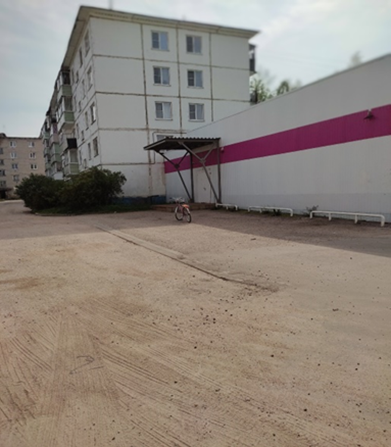 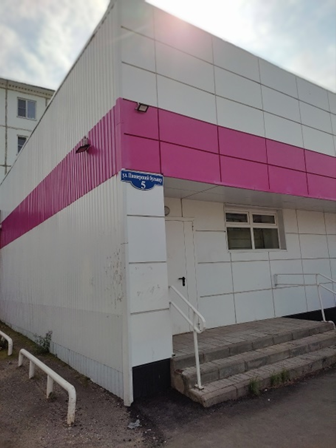 Председатель комиссии                        ____________________ Боброва С.В.Администрация городского поселения «Город Кувшиново»ФОТОТАБЛИЦА№ 4Приложение к акту осмотра  от 28.08.2023г. № 5Помещение №18 с К 69:17:0070146:202  расположено в здании по адресу: Тверская обл., Кувшиновский р-он, г. Кувшиново б-р Пионерский д.5.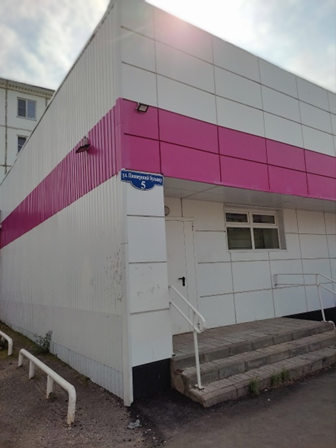 Председатель комиссии                        ____________________ Боброва С.ВАдминистрация городского поселения «Город Кувшиново»ФОТОТАБЛИЦА№ 5Приложение к акту осмотра  от 28.08.2023г. № 5Помещение №12 с К 69:17:0070146:188  расположено в здании по адресу: Тверская обл., Кувшиновский р-он, г. Кувшиново б-р Пионерский д.5.Председатель комиссии                        ____________________ Боброва С.В№ _____г. Кувшиново               _______2023 г.№ п/пНаименование объекта недвижимостиСведения об объекте недвижимостиСведения о правообладателеДокументы- основания возникновения праваПримечание123451Помещение (жилое)Кадастровый № 69:17:0070146:318Тверская обл.,г. Кувшиново,б-р Пионерскийд.5 кв.30Семенова Лилия Андреевна, 18.01.1944 г.р., место рождения д.Луги, Андреапольского р-на Калининской области, паспорт серии 28 00 № 213491,  выдан Кувшиновским ОВД Тверской области, 05.01.2001 г., СНИЛС 045-244-070 28,зарегистрированная по адресу: 172112,Тверская обл., г. Кувшиново, б-р Пионерский д.5 кв.30Договор на передачу и продажу квартир в собственность граждан, зарегистрирован в Кувшиновском бюро технической инвентаризации 28.11.1992 гПомещение (жилое), расположено в здании не прекратило существование2Помещение (жилое)Кадастровый № 69:17:0070146:194Тверская обл.,г. Кувшиново,б-р Пионерский д.5 кв.42Новикова Нина Александровна, 17.12.1936 г.р., Россия, паспорт серии 28 02 № 831697, выдан ОВД по Кувшиновскому району 11.10.2002 г., СНИЛС 094-794-947 43,зарегистрированная по адресу: 172110,Тверская обл., г. Кувшиново, б-р Пионерский д.5 кв.42Договор на передачу и продажу квартир в собственность граждан, зарегистрирован в Кувшиновском бюро технической инвентаризации 28.11.1992 г.Помещение (жилое), расположено в здании не прекратило существование3Помещение (жилое)Кадастровый № 69:17:0070146:193Тверская обл.,г. Кувшиново,б-р Пионерский д.5 кв.41Морозова Нина Васильевна, 23.04.1950 г.р., место рождения д.Белынь  Почемский р-он Пензенская обл., паспорт серии 28 04 № 107062,  выдан Кувшиновским ОВД Тверской области 16.05.2003 г., СНИЛС 007-849-400 64,зарегистрированная по адресу: 172110,Тверская обл., г. Кувшиново,б-р Пионерский д.5 кв.41Договор на передачу и продажу квартир в собственность граждан, зарегистрирован в Кувшиновском бюро технической инвентаризации 14.09.1993 г     № 1514Помещение (жилое), расположено в здании не прекратило существование4.Помещение (жилое)Кадастровый № 69:17:0070146:202Тверская обл.,г. Кувшиново,б-р Пионерский д.5 кв.18Бурченкова Валентина Николаевна,18.08.1955 г.р., место рождения д.Тарасково, Кувшиновского р-на, Тверской области, паспорт серии 28 02  № 831978,  выдан ОВД по Кувшиновскому р-ну , 29.10.2002 г., СНИЛС 008-326-030 13,зарегистрированная по адресу: 172112,Тверская обл., г. Кувшиново,  б-р Пионерский д.5 кв.18Договор на передачу и продажу квартир в собственность граждан, зарегистрирован в Кувшиновском бюро технической инвентаризации 10.08.1992 г.   № 1404Помещение (жилое), расположено в здании не прекратило существование5.Помещение (жилое)Кадастровый № 69:17:0070146:188Тверская обл.,г. Кувшиново,б-р Пионерский д.5 кв.12Субокина Людмила Васильевна,04.01.1940 г.р., место рождения г. Ленинград,  паспорт серии 28 02№ 780634,  выдан ОВД по Кувшиновскому р-ну Тверской области  20.09.2002 г.,СНИЛС 092-530-814 60,зарегистрированная по адресу: 172112,Тверская область, г. Кувшиново, б-р Пионерский д.5 кв.12Договор на передачу и продажу квартир в собственность граждан, зарегистрирован государственным нотариусом нотариальной конторы Кадининской области 28.08.1992 № 1236Помещение (жилое), расположено в здании не прекратило существование